DERECHOS DE AGUA DE ENERO 2020 A DICIEMBRE 2020, ALCALDIA DE MONTE SAN JUAN, DPTO. CUSCATLAN.-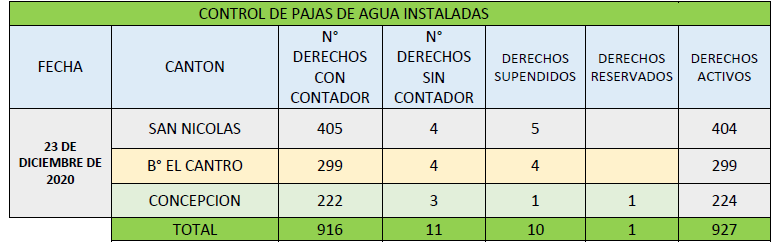 TITULOS CON DERECHO A PERPETUIDAD EN LOS CEMENTERIOSMUNICIPALES.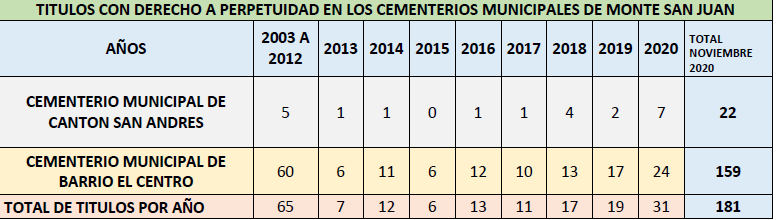 